K9R022/3NS24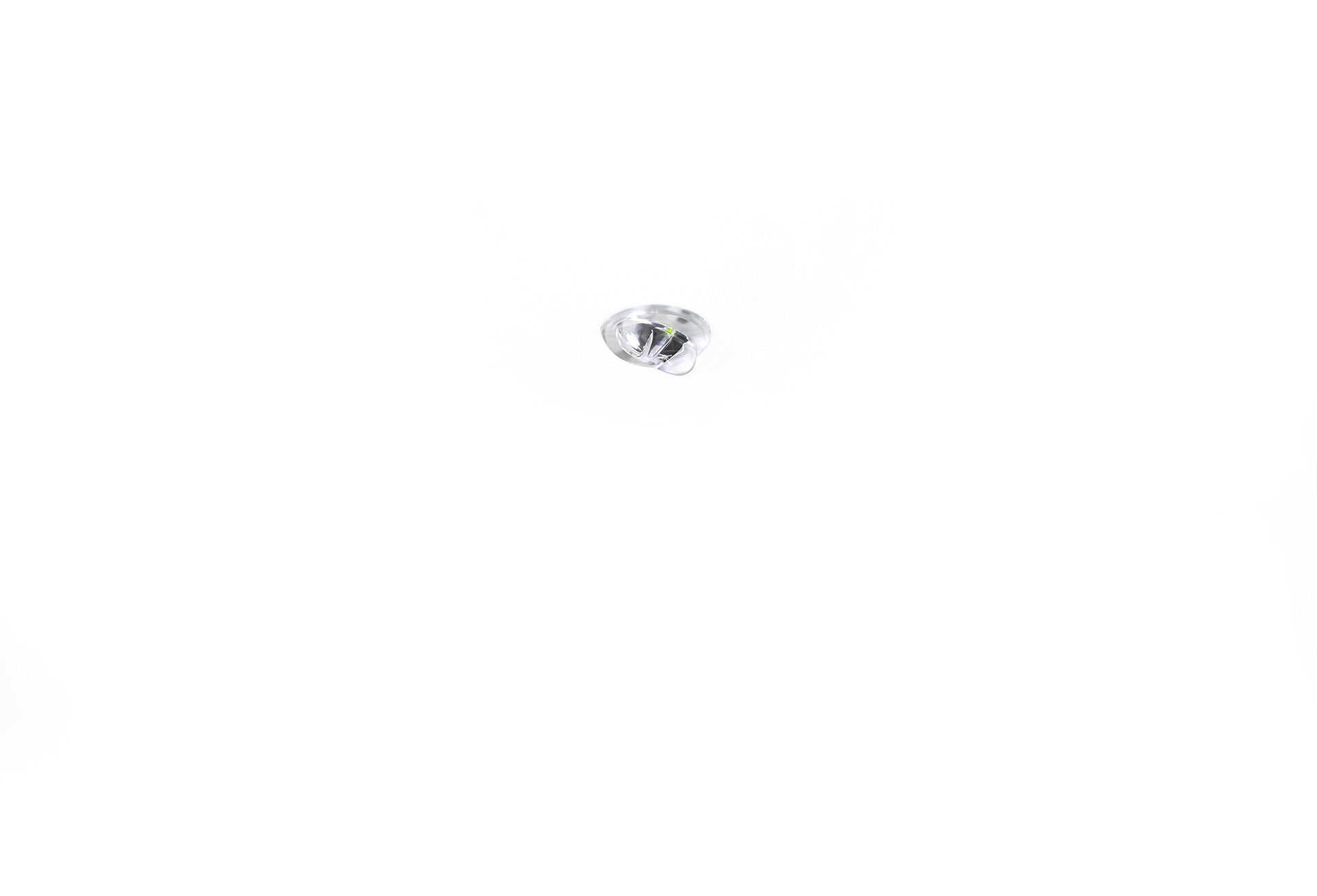 Mini module de sécurité pour éclairage d'évacuation. A encastrer. Luminaire autonome (contient batterie). Dimensions: Ø 30 mm x 32 mm. Dimensions discrètes, avec dissipateur de chaleur en aluminium extrudé et moulure de 5 mm en option, électronique dans un boîtier séparé en polycarbonate avec ouverture sans vis, connexion électrique automatique, bornes enfichable (jusqu'à 2.5 mm²). Distribution lumineuse carrée, optimisée pour éviter les zones sombres. Lumen en état de secours: 220 lm. Consommation de courant: 0.9 W. Tension: 220-230V. Autonomie: 180 minutes Le luminaire contient les données de la lampe, la date et le type de la batterie, conformément à la norme EN 60598-2.22. Batterie: 4 x NiMh 1,2V 2,2Ah. Test de fonctionnement automatique toutes les semaines, test d’autonomie toutes les 13 semaines, selon EN 50172 et EN 62034. Télécommande (mode secours/ mode repos) avec contact d'entrée. Classe d'électrique: classe II. Sécurité photobiologique EN 62471: RISK GROUP 1 UNLIMITED. Ailette de refroidissement en aluminium extrudé caisson, RAL9003 - blanc de sécurité. Degré de protection IP: IP20. Degré de protection IK: IK04. Essai au fil incandescent: 850°C. Garantie 5 ans sur luminaire, source de lumière, driver et batterie Certifications: CE, ENEC. Le luminaire a été développé et produit selon la norme EN 60598-1 dans une société certifiée ISO 9001 et ISO 14001.